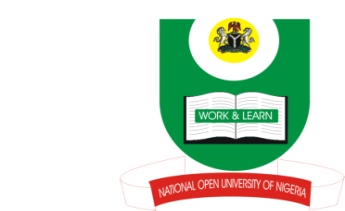 NATIONAL OPEN UNIVERSITY OF NIGERIA14-16 AHMADU BELLO WAY, VICTORIA ISLAND, LAGOSSCHOOL OF ARTS AND SOCIAL SCIENCESJUNE/JULY 2013 EXAMINATIONCOURSE CODE: CSS 352COURSE TITLE: THEORY OF CRIME AND CRIME CONTROLTIME ALLOWED: 2HRSINSTRUCTIONS: ANSWER 3 QUESTIONS IN ALL. 1 mark for correct use of English language. 1.	Explain these terminologies:	(a)	Criminal behaviour		(6 marks)	(b)	 Juvenile delinquency		5 marks	(c)	“cycle of violence hypothesis”	7 marks	(d)	Recidivism		5 marks2a.	Define Criminal Justice System	5 marksb)	Briefly explain the roles of the components of Criminal Justice System.	18 marks3a.	What is sociology of punishment?	5 marksb)	Enumerate the methods of deciding punishement.	18 marks4.	Give a brief summation of five different sociological theories of crime that you know.	23 marks5.	Briefly summarize five psychological theories of crime that you know.	23 marks